/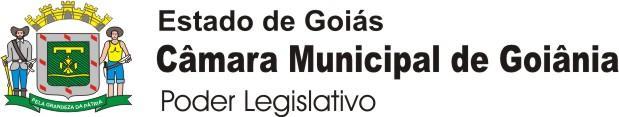 Ata da sexagésima (60ª) Sessão Ordinária do primeiro (1º) ano da décima nona (19ª) Legislatura da Câmara Municipal de Goiânia.Às nove (09) horas e vinte e cinco (25) minutos, do dia vinte e quatro de agosto de dois mil e vinte um (24.08.2021), no Plenário Vereador Trajano Guimarães, teve início a sexagésima (60ª) Sessão Ordinária, do primeiro (1º) ano, da décima nona (19ª) Legislatura, presidida pelo Vereador ROMÁRIO POLICARPO que a declarou aberta sob a proteção de Deus. Iniciando, o Senhor Presidente, convidou o Vereador GEVERSON ABEL para ler um trecho bíblico e, em seguida, o convidou para ler a Ata da Sessão anterior que, não havendo pedido de retificação ou impugnação, foi declarada aprovada pelo Senhor Presidente, de acordo com o que determina o parágrafo 2º do artigo 67 do Regimento Interno, sendo assinada pelos Vereadores:  ROMÁRIO POLICARPO – Presidente; GEVERSON ABEL - 1º Secretário; ISAÍAS RIBEIRO - 2º Secretário em exercício. Não houve expediente a ser lido. Às 09h35min (nove horas e trinta e cinco minutos), o Senhor Presidente passou para o Pequeno Expediente. Utilizaram a tribuna os Vereadores Mauro Rubem e Pedro Azulão Jr. Apresentaram matérias os seguintes vereadores: WILLIAN VELOSO, Projeto de Lei que inclui no Calendário Oficial de datas e eventos do Município de Goiânia o Dia da Igreja Universal do Reino de Deus, Projeto de Lei que cria a Calçada da Fama no Município de Goiânia e requerimento endereçado ao Presidente da Casa (solicitando a reserva do plenário para realização de Audiência Pública com o tema “Acessibilidade e Mobilidade no transporte coletivo”); BRUNO DINIZ, requerimentos endereçados ao Prefeito e ao Presidente da Casa (solicitando a outorga da Medalha de Mérito Anticorrupção Senador Emival Ramos Caiado para a SD Aline Cristina de Almeida, CB Paulo Henrique Lemes Cardoso, SD Jalles Emiliano Serafim Vanuncio); PASTOR WILSON, requerimentos endereçados ao Secretário Municipal de Desenvolvimento Social e Humano (solicitando informações sobre a paralisação da obra do Cemitério Parque, planilhas de gastos e processos de licitação, empreiteira que ganhou a licitação e que foi designada para executar a obra do muro e demais informações sobre a origem da receita, bem como todos os gastos da respectiva obra); LUCIULA DO RECANTO, Projeto de Lei que institui, no âmbito do Município de Goiânia, a Semana de Promoção da Educação Socioemocional, a ser implementada nas escolas da rede pública municipal de ensino como mecanismo de prevenção à violência nas escolas, requerimento endereçado ao Presidente da Casa (solicitando realização de Sessão Solene no Plenário desta Casa de Leis em comemoração ao Dia Municipal do Protetor independente de Animais e ao Dia Mundial dos Animais); GABRIELA RODART, requerimentos endereçados à SEINFRA (solicitando a conclusão da Avenida Eli Alves Forte, do Residencial Eli Forte até o Residencial Maria Oliveira, bem como informações, planos, projetos e prazos que se refiram a mesma), requerimentos endereçados ao Prefeito, AMMA e COMURG; RAPHAEL DA SAÚDE, requerimento endereçado à AMMA (solicitando relatório de informações sobre o andamento da construção de bosques e parques da região leste); JOÃOZINHO GUIMARÃES, requerimentos endereçados à SMM e SEINFRA; MAURO RUBEM, requerimentos endereçados ao Secretário Municipal da Cultura (solicitando que seja lançado Edital para repasse aos profissionais da cultura do valor remanescente da verba da Lei Aldir Blanc recebida pelo Município de Goiânia), à Presidência da Casa (solicitando a realização de Audiência Pública para tratar das irregularidades dos serviços de higienização prestados pela empresa Loc-service para unidades de atendimento médico da Secretaria Municipal de Saúde), à SEPLANH (solicitando informações sobre a existência de alvará para fins de demolição do imóvel localizado na Rua 84, nº 535, no Setor Sul (antiga sede da Secretaria Municipal de Cultura), assim como, de pedido de uso do solo para que o referido lote abrigue o estacionamento que está sendo construído no local), à SME (solicitando informação de qual vantagem para o Município de Goiânia existente na compra de alimentos para a SME por meio de Ata de Registro de Preços nº 40/2020); SEBASTIÃO PEIXOTO, Projeto de Lei Complementar que altera o §5º, inciso I e acresce o §9º ao Artigo 170 da Lei Complementar nº. 014, de 29/12/1992, que institui o Código de Posturas do Município de Goiânia, e dá outras providências; requerimento endereçado ao Presidente da República, Governador de Goiás e Prefeito de Goiânia (solicitando a suspensão do salário dos Servidores Federais que recusarem tomar a Vacina contra a Covid/19, a proibição da participação em Concursos Públicos e quem por ventura vier a adoecer pela causa da Covid/19, não poderá ter tratamento pelo SUS), Projeto de Decreto Legislativo  que concede Título de Cidadão Goianiense ao Sr. Romildo Onofre Soares pelos relevantes serviços prestados ao Município de Goiânia, Projeto de Decreto Legislativo  que concede Título de Cidadão Goianiense ao Senhor Pedro Henrique Ramos Sales pelos relevantes serviços prestados ao Município de Goiânia, requerimentos endereçados à SEINFRA, SMM, COMURG e ao Prefeito; AAVA SANTIAGO, Projeto de Lei Complementar que altera Lei Complementar nº. 011, de 11 de maio de 1992, que dispõe sobre o Estatuto dos Servidores Públicos do Município de Goiânia) requerimento endereçado ao Prefeito (solicitando o recebimento da Proposta de Encaminhamento que trata do dever de vacinação contra a COVID-19 dos servidores públicos municipais); SABRINA GARCÊZ, Projeto de Lei que dispõe sobre a obrigatoriedade de prestar socorro aos animais atropelados no Município de Goiânia e dá outras providências, requerimentos endereçados à Agetul, Arthur Bernardes e ao Prefeito; PEDRO AZULÃO JÚNIOR, requerimentos endereçados ao Presidente da Casa (solicitando o arquivamento do Projeto de Lei nº. 391/2019 de Autoria do Vereador Tiãozinho Porto e Protocolo nº. 2019/1982, e requerimento solicitando realização de Audiência Pública para discutir sobre a adoção da praça pelo Atlético Clube Goianiense) e requerimentos endereçados à SEINFRA e COMURG; MARLON TEIXEIRA, Projeto de Lei que  reconhece as práticas do grafite e do muralismo como manifestações artísticas de valor cultural, sem conteúdo publicitário e realizadas com os objetivos de valorizar e patrimônio público e de embelezar a paisagem urbana de Goiânia e dá outras providências), requerimento endereçado ao Presidente da Casa (solicitando realização de Moção de Reconhecimento e Agradecimento endereçada ao Secretário de Desenvolvimento Humano e Social de Goiânia e ao Diretor de Proteção Social Básica da Secretaria de Desenvolvimento Humano e Social); ROMÁRIO POLICARPO,  Projeto de Lei que dispõe sobre o Programa Kit Material Escolar e dá outras providências; ANSELMO PEREIRA, Projeto de Lei que autoriza a cessão de uso de área pública municipal para a Associação do Tio Cleobaldo; Projeto de Lei que dispõe sobre declarar de Utilidade Pública o Grande Oriente de Goiás e dá outras providências; Projeto de Lei que dispõe sobre declarar de Utilidade Pública a Academia Goiana Maçônica de Letras e dá outras providências, requerimentos endereçados à SMM, SEINFRA e COMURG. Os Vereadores Geverson Abel, Henrique Alves, Joãozinho Guimarães, Clécio Alves e Edgar Duarte solicitaram o registro como presenças honrosas as visitas do Secretário Municipal de Desenvolvimento e Economia Criativa, Senhor Paulo Henrique da Farmácia, dos Vereadores Gilmar e Keké, de Águas Lindas de Goiás, do Presidente da AMMA, Luan Alves e do Grupo dos Bombeiros Civis. O Vereador Clécio Alves solicitou realização da oração universal (Pai Nosso) pelo restabelecimento da saúde do Ex-Prefeito Iris Rezende Machado. Às 10h01min (dez horas e um minuto), o Presidente passou para Ordem do Dia: Veto nº 069/2020 de autoria do Prefeito. Veto Integral ao Autógrafo de Lei nº 137/2020, oriundo do Projeto de Lei nº 036/2019 de autoria do Vereador Tiãozinho do Porto que “Institui os Jardins de Chuvas no município de Goiânia”, com parecer da Comissão de Constituição, Justiça e Redação pela Manutenção do Veto - Relator: Vereador Geverson Abel - Votação Única. Foi mantido o veto e encaminhado ao Núcleo de Processamento e Controle para comunicar ao Prefeito. Projeto de Lei nº 192/2020 de autoria do Vereador Dr. Gian que “Dispõe sobre o fornecimento de absorventes higiênicos nos postos de saúde do município de Goiânia”, com parecer da Comissão de Saúde e Assistência Social pela Aprovação - Relatora: Vereadora Gabriela Rodart - 2ª Votação. Foi aprovado e encaminhado ao Núcleo de Processamento e Controle para confecção do Autógrafo de Lei. Projeto de Lei nº 251/2020 de autoria do Vereador Anselmo Pereira que “Denomina de Juca de Lima o Palácio da Cultura localizada na Praça Universitária no Setor Leste Universitário, município de Goiânia”, com parecer da Comissão de Constituição, Justiça e Redação pela Aprovação - Relator: Vereador Kleybe Morais - 1ª Votação. Foi aprovado e encaminhado à Comissão de Habitação, Urbanismo e Ordenamento Urbano. Projeto de Lei nº 026/2021 de autoria da Vereadora Sabrina Garcêz que “Dispõe sobre o atendimento psicológico para as parturientes no município de Goiânia e dá outras providências”, com parecer da Comissão de Constituição, Justiça e Redação pela Aprovação - Relator: Vereador Willian Veloso - 1ª Votação. Foi aprovado e encaminhado à Comissão de Saúde e Assistência Social. Projeto de Lei nº 034/2021 de autoria do Vereador Henrique Alves que “Institui e inclui no Calendário Oficial de Datas e Eventos do Município de Goiânia o Dia do Vigilante a ser comemorado anualmente no dia 20 de junho”, com parecer da Comissão de Educação, Cultura, Ciência e Tecnologia” pela Aprovação - Relator: Vereador Anselmo Pereira - 2ª Votação. Foi aprovado e encaminhado ao Núcleo de Processamento e Controle para confecção do Autógrafo de Lei. Projeto de Lei nº 087/2021 de autoria do Vereador Cabo Senna que “Institui locais próprios para soltar pipas, denominados pipódromos no município de Goiânia, em conformidade com as normas expedidas pelos órgãos de segurança pública”, com parecer da Comissão de Constituição, Justiça e Redação pela Aprovação - Relator: Vereador Izídio Alves - 1ª Votação. Foi aprovado e encaminhado à  Comissão de Habitação, Urbanismo e Ordenamento Urbano. Projeto de Lei nº 089/2021 de autoria da Vereadora Luciula do Recanto que “Torna obrigatória a divulgação pelos meios que especifica, uso de mensagem relativa às penas cominadas ao crime de maus tratos animais quando se tratar de cão ou gato, apontando formas para efetuar denúncias”, com parecer da Comissão de Constituição, Justiça e Redação pela Aprovação - Relator: Vereador Mauro Rubem - 1ª Votação. Foi aprovado e encaminhado à Comissão de Proteção, Direito e Defesa dos Animais. Projeto de Resolução nº 006/2021 de autoria do Vereador Anselmo Pereira que “Altera dispositivos da Resolução nº 004 de 25 de junho de 2015, que institui a Medalha Francisco Januário da Gama Cerqueira e dá outras providências”, com parecer da Comissão de Constituição, Justiça e Redação pela Aprovação - Relator: Vereador Pastor Wilson - 1ª Votação. Foi aprovado e encaminhado à Educação, Cultura, Ciência e Tecnologia. Foram aprovados os requerimentos nº: 5090/2021 do Vereador Bruno Diniz, 5091/2021 da Vereadora Gabriela Rodart, 5320/2021 da Vereadora Sabrina Garcêz, 5321/2021 do Vereador Edgar Duarte, 5322/2021 do Vereador Marlon. Os requerimentos de nº 5.327 a 5.401/21 foram aprovados de plano, pelo Senhor Presidente, de acordo com o que determina a alínea “a” do artigo 82 do Regimento Interno. Os requerimentos nº 5.402 a 5.416/2021 foram enviados à Diretoria Legislativa para serem inseridos em Pauta. Os requerimentos nº. 5.417 e 5.416/21 foi enviado à Presidência da Casa. Às 10h50min (dez horas e cinquenta minutos), o Presidente em exercício, Vereador Isaías Ribeiro, encerrou a presente sessão, convocando outra para o dia seguinte no horário regimental. Para constar lavrei esta que, lida e achada conforme, será assinada pelos membros da Mesa.x.x.x.x.x.x.x.x.x.x.x.x.x.x.x.x.x.x.x.x.x.x.x.x.x.x.x.x.x.x.x.x.x.xPresidente:                     	1º Secretário:                  	 	2º Secretário: